PHOTO GALLERY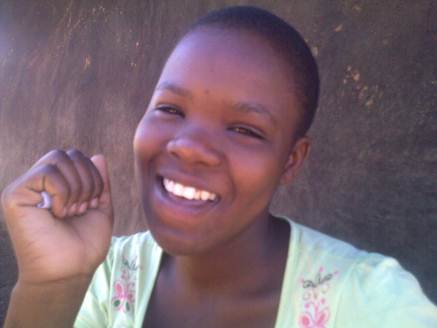 Above is a face picture of PLA beneficiary Awor Asha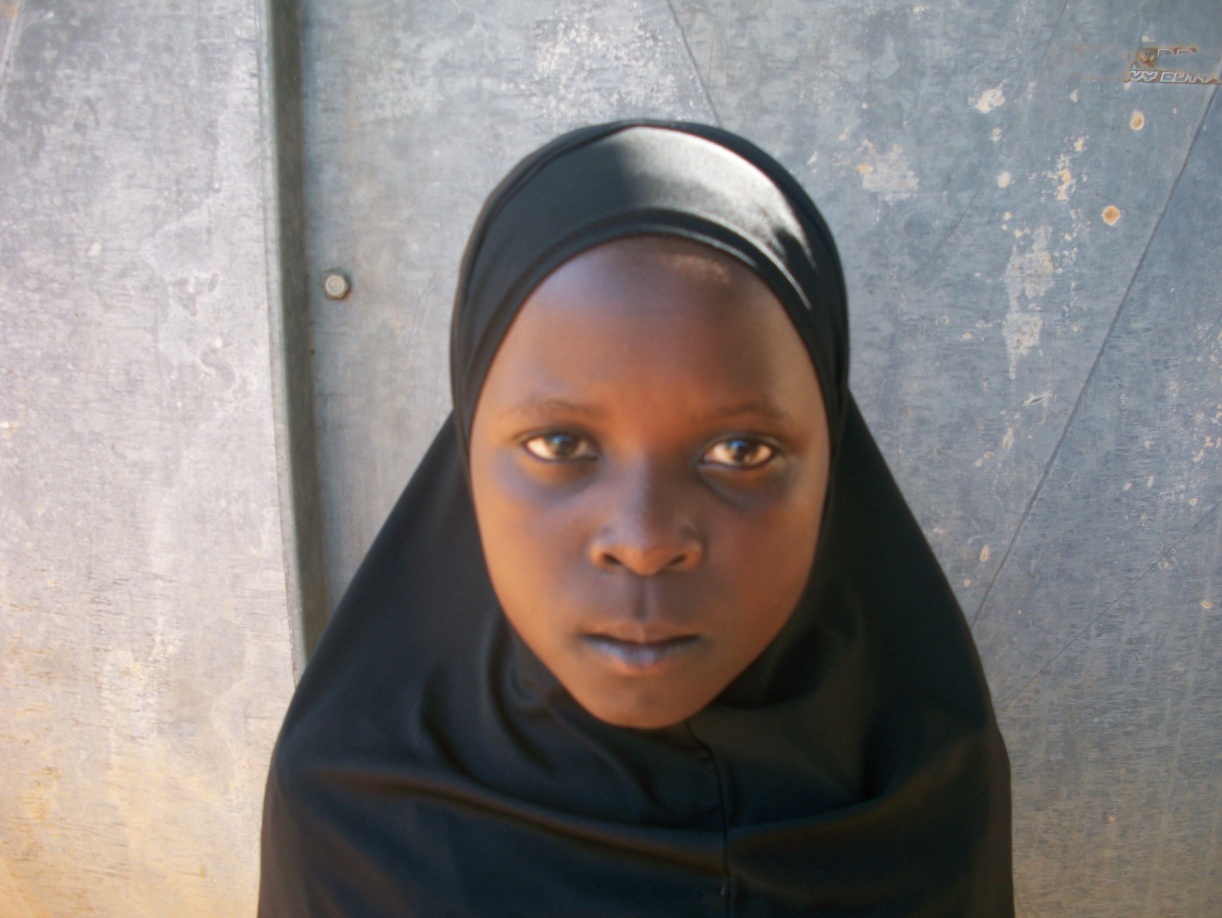 Above is a face picture of Nebila Kadija